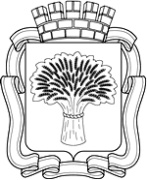 Российская ФедерацияАдминистрация города Канска
Красноярского краяПОСТАНОВЛЕНИЕ13.08.2013 год							      № 1055О мероприятиях по реализации постановлений администрации города Канска от 09.04.2012 № 502, от 29.12.2012 № 2009В соответствии со статьей 7 Закона Красноярского края от 07.07.2009       № 8-3618 «Об обеспечении прав детей на отдых, оздоровление и занятость в Красноярском крае», Постановлением Правительства Красноярского края от 05.03.2013 № 71-п «Об утверждении средней стоимости путевки в краевые государственные и муниципальные загородные оздоровительные лагеря на 2013 год», Постановлением Правительства Красноярского края от 31.12.2009 № 688-п «Об утверждении краевых государственных нормативов услуг, оказываемых организациями отдыха, оздоровления и занятости детей», Постановлением администрации города Канска от 29.12.2010 № 2009 «Об утверждении долгосрочной целевой городской программы «Организация летнего отдыха, оздоровления и занятости детей и подростков города Канска» 2013-2015 год, Постановлением администрации города Канска от 09.04.2012 № 502 «Об организации работы по оздоровлению детей в каникулярное время», руководствуясь статьями 30, 35 Устава города Канска, ПОСТАНОВЛЯЮ:	1. Муниципальному казенному учреждению «Управление образования администрации города Канска»:1.1. Принять меры по подготовке и проведению мероприятий, гарантирующих безопасность и качество организации летнего отдыха, оздоровления и занятости детей в каникулярное время.1.2. Разработать и принять комплекс мер по развитию сети лагерей с дневным пребыванием детей на базе муниципальных общеобразовательных учреждений с охватом 1877 детей, продолжительностью 21 день.1.3. Организовать открытие детского оздоровительного лагеря «Огонек» в 4 сезона, продолжительность каждого сезона – 21 календарный день.2.Установить стоимость путевки с продолжительностью пребывания детей не менее 21 календарного дня в размере 13251 рубль.3. Утвердить стоимость питания 1 дето-дня на базе детского оздоровительного лагеря «Огонек» в сумме не более 222,39 рублей.4. Штатным работникам детского оздоровительного лагеря «Огонек» установить денежную норму расходов на питание в размере не более 102,31 рубля в день за счет средств долгосрочной городской целевой программы «Организация летнего отдыха, оздоровления и занятости детей и подростков города Канска на 2013-2015 годы.5. Утвердить среднюю стоимость питания в день по мероприятиям, предусмотренным долгосрочной городской целевой программой «Организация летнего отдыха, оздоровления и занятости детей и подростков города Канска» на 2013-2015 годы: 5.1. В размере 100 рублей в день согласно приложению № 1 к настоящему постановлению.5.2. В размере 130 рублей согласно приложению № 2 к настоящему постановлению.6. Разрешить Муниципальным образовательным учреждениям в рамках исполнения мероприятий долгосрочной городской целевой программы «Организация летнего отдыха, оздоровления и занятости детей и подростков города Канска» на 2013-2015 годы закупать скоропортящиеся и иные продукты питания при организации однодневных и многодневных, спортивных, водных, пешеходных, горных походов, сплавов, сборов, краевых соревнованиях, образовательных лагерей и интенсивных школ, в пределах и за пределами города Канска за наличный расчет согласно приложению № 3 к настоящему постановлению.7. Разрешить Муниципальным образовательным учреждениям приобретать медикаменты и перевязочные материалы для формирования аптечки первой помощи при однодневных и многодневных, спортивных, водных, пешеходных, горных походах, сплавах, сборах, краевых соревнованиях, образовательных лагерей и интенсивных школ в пределах и за пределами города Канска согласно приложению № 4 к настоящему постановлению.8. Постановление администрации города Канска от 26.07.2011 № 1306 «О мероприятиях по реализации постановлений администрации города Канска от 26.02.2010 № 254, от 09.04.2012 № 502», отменить.	9. Консультанту главы города по связям с общественностью отдела организационной работы, делопроизводства, кадров и муниципальной службы (Никонова Н.И.) опубликовать настоящее постановление в газете «Официальный Канск», разместить на официальном сайте муниципального образования город Канск в сети Интернет.	10. Контроль за исполнением настоящего постановления  возложить на заместителя главы города по социальной политике Н.И. Князеву и заместителя главы города по вопросам экономики и инвестициям Н.В. Кадач.11. Постановление вступает в силу со дня его официального опубликования, распространяет действие на правоотношения, возникшие с 01.06.2013, и действует до 01.01.2014 года.Глава города Канска							                 Н.Н. КачанПриложение № 1 к Постановлениюадминистрации города Канска от «    »                 . №СРЕДНЕСУТОЧНАЯ НОРМА ПИТАНИЯ В ДЕНЬ ОДНОГО УЧАЩЕГОСЯ И РАБОТНИКА, КОТОРЫЙ НАПРАВЛЯЕТСЯ В КАЧЕСТВЕСОПРОВОЖДАЮЩЕГО ПРИ ОДНОДНЕВНЫХ И МНОГОДНЕВНЫХ,СПОРТИВНЫХ, ВОДНЫХ, ПЕШЕХОДНЫХ, ГОРНЫХ ПОХОДАХ, СПЛАВАХ, СБОРАХ, КРАЕВЫХ СОРЕВНОВАНИЯХ, ОБРАЗОВАТЕЛЬНЫХ ЛАГЕРЕЙ В ПРЕДЕЛАХ И ЗА ПРЕДЕЛАМИ ГОРОДА КАНСКАНачальник МКУ «УО администрации г. Канска» 		                 А.П. ПановПриложение № 2 к Постановлениюадминистрации города Канскаот «     »                 №СРЕДНЕСУТОЧНАЯ НОРМА ПИТАНИЯ В ДЕНЬ ДЛЯ ОДНОГО УЧАСТНИКА И СОПРАВОЖДАЮЩЕГО ЛИЦА ДЛЯ ИСПОЛНИТЕЛЕЙ МЕРОПРИЯТИЙ ПО ОРГАНИЗАЦИИ ПАЛАТОЧНОГО ЛАГЕРЯ НА СПОРТИВНО-ТУРИСТИЧЕСКОЙ БАЗЕ «ЧАЙКА»Начальник МКУ «УО администрации г. Канска»                                  А.П. ПановПриложение №3 к Постановлениюадминистрации города Канска	от «     »                2013 г №СПИСОКСКОРОПОРТЯЩИХСЯ ПРОДУКТОВ ПИТАНИЯ, ЗАКУПАЕМЫХПРИ ОРГАНИЗАЦИИ ОДНОДНЕВНЫХ И МНОГОДНЕВНЫХ, СПОРТИВНЫХ, ВОДНЫХ, ПЕШЕХОДНЫХ, ГОРНЫХ ПОХОДОВ, СПЛАВОВ, СБОРОВ, КРАЕВЫХ СОРЕВНОВАНИЙ, ОБРАЗОВАТЕЛЬНЫХ ЛАГЕРЕЙ, УЧЕБНО-ТРЕНИРОВОЧНЫХ И СПОРТИВНО-ОЗДОРОВИТЕЛЬНЫХ СБОРОВ В ПРЕДЕЛАХ И ЗА ПРЕДЕЛАМИ ГОРОДА КАНСКА ЗА НАЛИЧНЫЙ РАСЧЕТ1. Хлеб черный, белый2. Печенье, пряники, вафли3. Масло сливочное4. Конфеты карамель5. Овощи свежие6. Колбаса сырокопченая, копченая7. Сыры твердых сортов, плавленые8. Фрукты свежиеНачальник МКУ «УО администрации г. Канска» 						       А.П.ПановПриложение № 4 к Постановлениюадминистрации города Канскаот «     »                2013 г №ПРИМЕРНЫЙ НАБОР МЕДИКАМЕНТОВ И ПЕРЕВЯЗОЧНОГО МАТЕРИАЛА ДЛЯ ФОРМИРОВАНИЯ АПТЕЧКИ ПЕРВОЙ ПОМОЩИ ПРИ ОДНОДНЕВНЫХИ МНОГОДНЕВНЫХ, СПОРТИВНЫХ, ВОДНЫХ, ПЕШЕХОДНЫХ, ГОРНЫХ ПОХОДАХ, СПЛАВАХ, СБОРАХ, КРАЕВЫХ СОРЕВНОВАНИЯХ, ОБРАЗОВАТЕЛЬНЫХ ЛАГЕРЕЙ В ПРЕДЕЛАХ И ЗА ПРЕДЕЛАМИГОРОДА КАНСКА- адреналин гидрохлорид 1%-ный раствор в ампулах по 1 мл;- димедрол 1%-ный раствор в ампулах по 1 мл;- димедрол в таблетках 0,03 г и 0,05 г;- дипразин 2,5%-ный раствор в ампулах по 1 мл;- супрастин 2%-ный раствор в ампулах по 1 мл;- кальция хлорид 10%-ный раствор в ампулах по 10 мл;- кордиамин в ампулах по 1 мл;- эуфиллин 2,4%-ный раствор в ампулах по 1 мл;- натрия хлорид - изотонический раствор для инъекций;- анальгин 50%-ный раствор по 1 мл;- атропина сульфат 0,1%-ный раствор в ампулах по 1 мл;- кофеин-бензонат натрия 10%-ный раствор в ампулах по 1 мл;- глюкоза 40%-ный раствор в ампулах по 1 мл;- мезатон 1%-ный раствор в ампулах по 1 мл;- новокаинамид 10%-ный раствор в ампулах по 5 мл;- строфантин К 0,05%-ный раствор в ампулах по 1 мл;- раствор аммиака 10%-ный;- настойка валерианы;- новокаин 2%-ный раствор в ампулах по 1 мл;- эфедрина гидрохлорид 5%-ный раствор по 1 мл;- изодрин 0,5%-ный раствор во флаконах по 25 мл;- дипразин в таблетках по 0,025 г;- преднизолон 3%-ный раствор в ампулах по 1 мл, в таблетках по 0,05 г;- супрастин в таблетках по 0,025 г;- кордиамин капли;- зубные капли "Дента";- спирт-ректификат;- борный спирт 3%-ный;- корглюкон 0,06%-ный - 1,0 в ампулах;- пипольфен 2,5%-ный - 1,0 в ампулах;- анальгин 0,5 г в таблетках;- парацетамол 0,2 г в таблетках;- таблетки от кашля;- валидол в таблетках;- мазь тетрациклиновая 10,0 г глазная; - вазелин борный 25,0 г;- ингалипт;- сульфадиметоксин 0,5 г в таблетках;- этазол 0,5 г в таблетках;- левомицетин 0,25 г в таблетках;- эритромицин 100000 ЕД в таблетках;- пенициллин 300000 ЕД для инъекций;- ампициллин 250000 ЕД для инъекций;- новокаин 0,5 - 0,25%-ный - 5 мл в ампулах;- мазь Вишневского;- магния сульфат в порошке;- масло вазелиновое;- раствор риванола 1:1000;- горчичники;- гексавит в таблетках;- аскорутин 0,05 г в таблетках;- дистиллированная вода;- физиологический раствор;- спиртовый раствор йода 5%-ный;- раствор перекиси водорода 3%-ный;- марганцовокислый калий (кристаллы);- сода двууглекислая (столовая);- метиленовый синий 1%-ный раствор на спирту;- бинты стерильные и нестерильные;- пакеты индивидуальные;- салфетки стерильные 10*16;- марля;- вата белая бытовая;- бумага компрессная;- лейкопластырь (шир. 2 см, 5 см).Начальник МКУ «УО администрации г. Канска» 						      А.П. Панов N 
п/п   Наименование продуктов питания    Норма на  
  одного   
учащегося в
   день,   
  граммов    Средняя  
стоимость, 
  руб. за  
     кг    Сумма в 
 день,  
  руб.  1  Хлеб черный, белый                    300         30,00      9,00 2  Печенье, вафли                         50         70,00      3,50 3  Масло сливочное, топленое,          
растительное                           50         86,00      4,30 4  Сахар                                  50         40,50      2,00 5  Конфеты, шоколад                       50        130,00      6,50 6  Рыбные консервы в натуральном соку, в масле, рыба соленая                  50        136,80      6,84 7  Овощи свежие                          100         40,00      4,00 8  Колбаса сырокопченая, копченая         50        230,00     11,50 9  Молоко сухое, сливки сухие, молоко сгущенное                              40        113,85      4,55 10 Сыры твердых сортов, плавленые         20        210,00      4,20 11 Фрукты свежие                         150         57,00      8,55 12 Сухофрукты разные, кисели           
концентрированные                      30         65,10      1,95 13 Кофе                                    3        265,00      0,79 14 Какао-порошок                          10        338,40      3,38 15 Чай                                     4        174,40      0,70 16 Соль                                   10          9,30      0,09 17 Крупы, макаронные изделия,          концентраты супов                     150         39,00      5,85 18 Мясо тушеное                          150        148,67     22,30 Итого                                100,00  N 
п/п  Наименование продуктов питания   Норма на  одного учащегося в день, граммов  Средняя  
 стоимость 
 руб. за кг  Сумма в 
  день   
 (руб.)  1  Хлеб черный, белый                 0,323511,202  Печенье, вафли                            0,15619,153  Масло сливочное, топленое, растительное0,051206,004  Сахар0,045321,445  Конфеты, шоколад0,051427,106  Рыбные консервы в натуральном соку, в масле, рыба соленая0,081008,007  Овощи свежие0,44016,008  Колбаса сырокопченая, копченая0,022304,609  Молоко сухое, сливки сухие, молоко сгущенное0,4839,719,0610 Сыры твердых сортов, плавленые0,012220,002,6311 Фрукты свежие0,27014,0012 Сухофрукты разные, кисели концентрированные0,021002,0013 Кофе0,0022900,5814 Какао-порошок0,0013200,3215 Чай0,0011800,1816 Соль0,007100,0717 Крупы, макаронные изделия, концентраты супов0,07362,5218 Мясо тушеное0,12515018,7519 Сок0,2326,40Итого                                  Итого                                  130,00